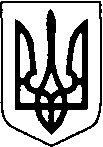 Загальноосвітня школа І – ІІІ ступеня с. Лобачівка Горохівського району  Волинської області НАКАЗ30.05.2017р.			     с. Лобачівка		 		№ 65Про нагородження учнів 1 – 4 класів Похвальними листами	Керуючись рішенням педагогічної ради та ради школи протокол №3 від 29.05.2017 року,Н А К А З У Ю :Нагородити Похвальними листами таких учнів:Матеуша Остапа Олеговича – учня 3 класу;Лиценка Валентина Юрійовича – учня 4 класу;Лясоху Діану Олександрівну – ученицю 4 класу;Кривко Софію Сергіївну – ученицю 4 класу;Таразюк Вікторію Олександрівну – ученицю 4 класу.Контроль за виконанням наказу покласти на заступника директора з навчально  - виховної роботи З. Д. Бойчук.Директор                                       С. КАРНІЦ